Deze suggestielijst geeft een overzicht van participatiemogelijkheden waar studenten en mentoren uit kunnen kiezen om studenten te laten groeien in het competentieprofiel BaLO. Er wordt een onderscheid gemaakt tussen participatiemogelijkheden op het niveau van de klas en op het niveau van de school. Let op: dit is geen afvinklijst van verplichte opdrachten, maar dient enkel ter inspiratie. Uiteraard is deze lijst niet volledig en kan zowel student als klasmentor nog andere suggesties aanvullen. Bachelor Lager OnderwijsSUGGESTIELIJST 1 BaLO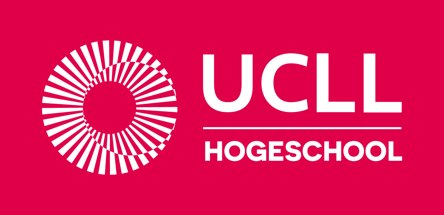         Campus Heverlee en DiestLeraars bewegen voor kinderen en jongerenLeraars bewegen met kennis van zakenLeraars bewegen met hun hele zijnLeraars bewegen samenNIVEAU VAN DE KLASNIVEAU VAN DE KLASNIVEAU VAN DE KLASNIVEAU VAN DE KLASIets aanpassen voor individuele leerling in functie van differentiatie (bv. een schema vergroten, uitdagende oefeningen voorzien, hulpfiche ...). Begeleiden van leerlingen van de klas naar de speelplaats en omgekeerd. Uitvoeren van kennismakingsactiviteit om de leerlingen beter te leren kennen. Voorlezen van een verhaal of prentenboek. Uitvoeren van een bewegingstussendoortje. Openen of afsluiten van de lesdag, bijvoorbeeld in de vertelkring. Ontwerpen van creatieve naamkaartjes. Noteren hoe de klasmentor een rustig werkklimaat schept.Noteren hoe de klasmentor omgaat met conflicten tussen leerlingen. Noteren hoe de leerkracht de leerlingen motiveert en waardeert. Nagaan hoe de klasmentor zijn taalgebruik afstemt op de klasgroep (bv. in 1e, 3e en 6e leerjaar). ...Begeleiden van individueel werk, eventueel in verwerkingsfase (bijv. kleine groep of individuele leerling apart nemen, met mentor rondgaan in de klas ...). Ondersteunen van muzische activiteit, leesactiviteit, bewegingsopvoeding ... Verbeteren van werkboeken of werkblaadjes. Bordtekening maken bij een les van de klasmentor. Bespreken met de mentor welke verschillende bronnen werden geraadpleegd. Zoeken naar een zinvolle integratie van multimedia in een door de mentor gegeven les (bijv. een filmpje, website, boek ...). Verzorgen van de overgang tussen twee lessen van de klasmentor. Ontwikkelen van eenvoudig (spel)materiaal. Opstellen van werkblaadjes voor de klasmentor. Uitwerken en uitvoeren van een talentgerichte activiteit die aansluit bij talenten van de student: bijv. sterk in muzische vorming. Experimenteren met het digibord tijdens een vrij moment (middagpauze ...). Participeren aan interactieve werkvormen in een les (bijv. groepswerk, hoekenwerk, tutor-lezen, klasgesprek ...). Begeleiden en opvolgen van contractwerk, verwerkings-opdrachten en huistaken. ...Zelf informatie opzoeken over en gesprek aangaan met de mentor rond een eigen leervraag. Bevragen van het beroepsprofiel bij leerkrachten (motivatie, problematieken, werkplezier, stressmomenten, ervaringen met ouders, schoolcultuur ...). In kaart brengen van de gemiddelde werkweek en takenpakket van een leerkracht. ...Overnemen van klasadministratie: punten ingeven, agenda’s nakijken, registers invullen, maaltijden en drankjes registreren, tijdschriften uitdelen ... Bekijken van de planning, agenda en weekschema van de mentor. Klaarzetten van materialen of schikking van de klas. ...NIVEAU VAN DE SCHOOLNIVEAU VAN DE SCHOOLNIVEAU VAN DE SCHOOLNIVEAU VAN DE SCHOOLOndersteunen op de speelplaats (bijv. toezicht, onthaal ’s morgens en ‘s avonds ...). Meehelpen in de refter. ...Uitwerken van spel om tijdens de speeltijd te spelen op de speelplaats.Opstellen van een briefje naar ouders om zich als stagiair voor te stellen of om een voortaak op te geven. Observeren van de onderwijsinfrastructuur van de school vb. aanbod speelplaats, turnzaal, refter, multimedialokaal, bib ...). ...In kaart brengen van recente onderwijsvernieuwingen in de school en de ervaringen hieromtrent. ...Indien mogelijk, meevolgen van infoavond die leerkrachten geven bij de start of in de loop van het schooljaar (bijv. info over bosklassen, klasafspraken, huiswerk  ...) Observeren van en participeren bij bijzondere leerkrachten (ICT, godsdienst, zorg, bewegingsopvoeding ...). Inventariseren van werkgroepen op school (soort, functie, doel, werkwijze). Deelnemen aan werkgroep en indien mogelijk en wenselijk hier eigen voorstellen doen (bv. Sinterklaas, schoolfeest, openluchtklassen, als verslaggever ...). Deelnemen aan festiviteiten op school (bijv. carnaval, grootouderfeest, kerstmarkt, schoolfeest ...). Participeren aan een breder en klasoverstijgend project (vb. sportactiviteit, schoolactiviteit, schooluitstap, culturele activiteit ...) Bijwonen van personeelsvergadering, oudercontact, ouderraad .... Aanwezig zijn in de leraarskamer tijdens de middag- en koffiepauzes (mentor faciliteert dit best door student mee te nemen en te introduceren in de leraarskamer). Begeleiden van een uitstap (zwemmen, toneel, film ...) Verkennen van cultureel, educatief en sportief aanbod in de buurt van de school (cultureel centrum, lokale kunstenaar, sportclubs voor kinderen, (avond)cursussen, monumenten, bibliotheek ...).... 